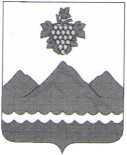 РЕСПУБЛИКА ДАГЕСТАНАДМИНИСТРАЦИЯ МУНИЦИПАЛЬНОГО РАЙОНА
«ДЕРБЕНТСКИЙ РАЙОНПОСТАНОВЛЕНИЕ«27» декабря 2022 г.                                                                                        №269Об утверждении схемы оповещения хозяйствующих субъектов о
наступлении неблагоприятных метеорологических условий
на территории муниципального района «Дербентский район»Руководствуясь статьей 19 Федерального закона от 04.05.1999 №96-ФЗ «Об охране атмосферного воздуха», Порядком представления информации о неблагоприятных метеорологических условиях, требований к составу и содержанию такой информации, порядком ее опубликования и предоставления заинтересованным лицам, утвержденным Приказом Минприроды России от 17.11.2011 № 899, пунктом 3 Порядка проведения работ по регулированию выбросов загрязняющих веществ в атмосферный воздух в периоды неблагоприятных метеорологических условий на территории Республики Дагестан, утвержденного Постановлением Правительства Республики Дагестан 01.07.2021 № 164, в целях организации мероприятий по охране окружающей среды, предотвращения угрозы жизни и здоровью населения при изменении состояния атмосферного воздуха, снижения негативного воздействия на окружающую среду выбросов загрязняющих веществ в атмосферный воздух на территории муниципального района «Дербентский район» в периоды неблагоприятных метеорологических условий (далее - НМУ), постановляю:1. Утвердить:схему оповещения хозяйствующих субъектов о наступлении НМУ на территории муниципального района «Дербентский район» (далее - Схема оповещения) согласно приложению 1 к настоящему постановлению;форму журнала для записи предупреждений о неблагоприятных метеорологических условиях (НМУ) согласно приложению 2 к настоящему постановлению;- форму отчета о проведении мероприятий по уменьшению выбросов вредных (загрязняющих) веществ в атмосферный воздух в периоды НМУ согласно приложению 3 к настоящему постановлению.Определить ответственным старшего диспетчера МКУ «Единой дежурно-диспетчерской службы» администрации муниципального района «Дербентский район» Сафарова Теймура Мурадовича за получение предупреждения о наступлении неблагоприятных погодных условий на территории муниципального района «Дербентский район» и за оповещение хозяйствующих субъектов, деятельность которых, связана с выбросом загрязняющих веществ в атмосферный воздух. Контактный номер 8928-284-73- 14, адрес электронной почты - sergei.2559@mail.ru.МКУ «Единой дежурно-диспетчерской службы» администрации муниципального района «Дербентский район» (далее ЕДДС):подтверждать факт получения прогноза о наступлении НМУ сиспользованием тех же средств связи, посредством которых было получено предупреждение о наступлении НМУ Министерство природных ресурсов и экологии Республики Дагестан (далее - Минприроды РД) в течение 1 часа с момента получения такой информации;	направлять предупреждение о наступлении НМУ до сведения хозяйствующих субъектов, расположенных на территории муниципального района «Дербентский район», в течение 1 часа с момента получения такой информации;проинформировать Минприроды РД о доведении предупреждения о наступлении НМУ до хозяйствующих субъектов, имеющих согласованные Минприроды РД мероприятия, не позже 1 часа до наступления НМУ официальному адресу электронной почты Минприроды РД minprirodi@e- dag.ru.Хозяйствующим субъектам, имеющим согласованные с Минприроды РД мероприятия по уменьшению выбросов в период НМУ:назначить ответственных лиц за регистрацию факта поступления предупреждений в специальном журнале по форме согласно приложению 2 и сообщение его содержание всем цехам, участкам и производствам, где осуществляется регулирование выбросов загрязняющих веществ в атмосферный воздух, для проведения мероприятий по уменьшению выбросов в периоды НМУ, согласованных с Минприроды РД.в двухдневный срок по окончании периода НМУ представлять в Минприроды РД и управление жилищно-коммунального хозяйства района администрации муниципального района «Дербентский район» отчет о проведенных мероприятиях по уменьшению выбросов в периоды НМУ по 4.3. форме, установленной приложением 3. Отчет представляется в формате MS Word.МБУ «Управлению жилищно-коммунального хозяйства» администрации муниципального района «Дербентский район»:осуществлять актуализацию списка перечня хозяйствующих субъектов не реже 1 раза в полугодие;обобщать информацию о проведенных хозяйствующими субъектами мероприятиях по уменьшению выбросов в периоды НМУ.Разместить настоящее постановление на официальном сайте администрации муниципального района «Дербентский район», в информационно-телекоммуникационной сети «Телеграмм» администрации муниципального района «Дербентский район» и опубликовать в районной газете «Дербентские известия».Контроль за исполнением настоящего постановления возложить на заместителя Главы Администрации муниципального района «Дербентский район» Аллахвердиева Э.Р.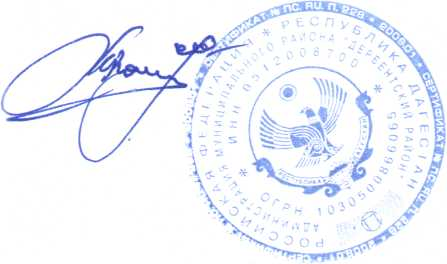 Глава муниципального района «Дербентский район»